重庆新闻奖参评作品推荐表大冲小学的春天二维码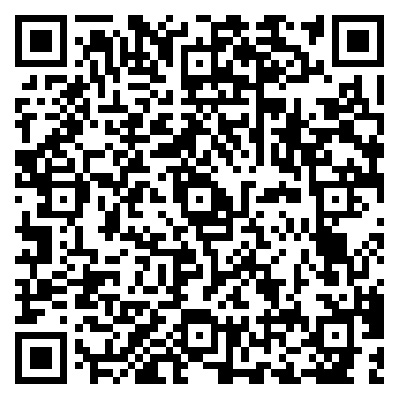 大冲小学的春天【采访】石柱县万朝镇大冲小学教师 况琼我刚刚到这个学校的时候看到周围有很多房了感觉这里是一个不大不小的村小我以为这里有很多孩子会有很多热闹的课堂可是当我来上班的第一天这里只有熙熙攘攘的二十几个孩子心里面有一点落差因为我当时在想我以前学的那些合作教学法学生反映法这几个孩子怎么让我实现呢可是当我到教室里面看见那几个孩子那种对知识充满渴望的目光之后那种失落感一下子就消失了因为我从小的梦想就是成为一名教师即使是几个孩子可是我也是他们老师我要用我所学的东西带给他们知识带给他们改变的地方这种失落感一下子就消失了然后我想的就是接下来该怎样陪伴他们该怎样和他们一起快乐的学习快乐的成长呢 【采访】石柱县万朝镇大冲小学教师 况琼 我到这个学校来之后我才了解到他们是第一次上英语课堂他们对英语课非常有兴趣让我印象最深刻的是一位六年级的孩子她的名字叫余琪一位非常内敛的女生她的语文数学成绩不是特别拔尖但是英语课是他们第一次接触相当于从头开始我就给了他们极大的兴趣她在学习的过程当中好像对英语也特别的感兴趣即使她不能把一些句子说清楚但是最简单的那些单词她是能行的我就想着她能够把这些单词学会或者是应用那应该是很棒的在有一天的清晨我刚到学校的时候她去倒垃圾然后她就很大声很自信的对我说 Good Morning Miss Kuang那一刻我是非常的惊讶我没有想到是她能够把她所学的第二语言能够在正确的语境中运用起来当时我非常的自信也非常的欣慰也替她感到很高兴 【采访】石柱县万朝镇大冲小学教师 况琼从某种角度上说我可能也是这里的最后一个英语老师如果我走了的话那他们的英语可能又要断缺了他们才刚刚培养起来的兴趣又要被掐断了再者说我觉得这里的孩子非常懂事很懂得给予爱我们都是相互陪伴相互成长我也不想离开他们他们可能在学习和生活上一定程度也离不开我们我选择继续留在这里了【采访】石柱县万朝镇大冲小学校长 彭兴华只要大冲小学有一名学生我们就会在这里坚守一天直到他们走向更大的舞台 【采访】石柱县万朝镇大冲小学教师 况琼我可能会在这个学校待的时间不长我相信这里的孩子过几年也会离开这里我相信我们会在一个更大的舞台上相遇在那里我一样是他们的况老师他们一样是我最爱的学生我们一样会相互成长《大冲小学的春天》截图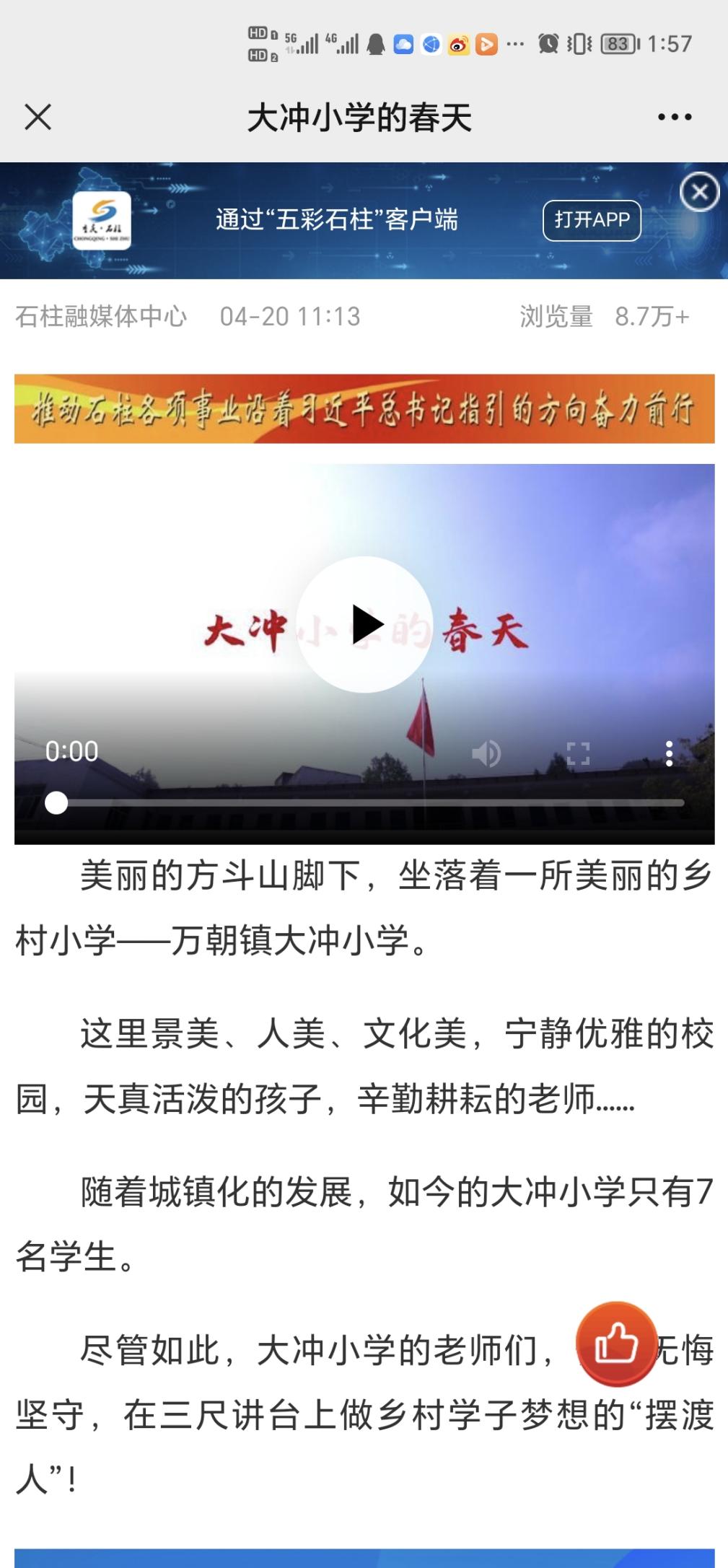 作品标题大冲小学的春天大冲小学的春天大冲小学的春天大冲小学的春天参评项目新闻专题新闻专题作品标题大冲小学的春天大冲小学的春天大冲小学的春天大冲小学的春天体裁新媒体作品新媒体作品作品标题大冲小学的春天大冲小学的春天大冲小学的春天大冲小学的春天语种中文中文作   者    	(主创人员)张俊杰 何小敏 曾意欣 谢天 朱晓铃 成蓉 冉沙张俊杰 何小敏 曾意欣 谢天 朱晓铃 成蓉 冉沙张俊杰 何小敏 曾意欣 谢天 朱晓铃 成蓉 冉沙编辑何小敏 曾意欣 谭梦何小敏 曾意欣 谭梦何小敏 曾意欣 谭梦原创单位石柱土家族自治县融媒体中心石柱土家族自治县融媒体中心石柱土家族自治县融媒体中心刊播单位“五彩石柱”客户端“五彩石柱”客户端“五彩石柱”客户端刊播版面(名 称和版次)“五彩石柱”客户端“五彩石柱”客户端“五彩石柱”客户端刊播日期2022年4月20日11时13分2022年4月20日11时13分2022年4月20日11时13分新媒体作品填报网址新媒体作品填报网址https://h5.cqliving.com/info/detail/90949951.html?cid=90949951&copy=1&isOpenApp=1https://h5.cqliving.com/info/detail/90949951.html?cid=90949951&copy=1&isOpenApp=1https://h5.cqliving.com/info/detail/90949951.html?cid=90949951&copy=1&isOpenApp=1https://h5.cqliving.com/info/detail/90949951.html?cid=90949951&copy=1&isOpenApp=1https://h5.cqliving.com/info/detail/90949951.html?cid=90949951&copy=1&isOpenApp=1https://h5.cqliving.com/info/detail/90949951.html?cid=90949951&copy=1&isOpenApp=1︵作采品编简过介程︶几年前，英语老师况琼的到来，为大冲小学的孩子们带来了不一样的英语课堂，给大山深处的孩子们带去了知识和希望，在与孩子们朝夕相处中，改变着当地山区教育现状。同时，在三尺讲台上，况老师与她的学生们相互学习进步，让自己的乡村教师生涯更精彩、有意义。
    采编人员深入村小，跟踪采访、记录拍摄，用镜头记录孩子们的艰辛求学路以及况琼为孩子们的点滴付出，面对面倾听老师和学生的心路历程。经过为期3个月的定期蹲点采访及后期精心制作，形成该篇新闻专题，深入展现乡村学子勤学奋进的精神面貌，以及老师教书育人、默默耕耘的职业风尚。几年前，英语老师况琼的到来，为大冲小学的孩子们带来了不一样的英语课堂，给大山深处的孩子们带去了知识和希望，在与孩子们朝夕相处中，改变着当地山区教育现状。同时，在三尺讲台上，况老师与她的学生们相互学习进步，让自己的乡村教师生涯更精彩、有意义。
    采编人员深入村小，跟踪采访、记录拍摄，用镜头记录孩子们的艰辛求学路以及况琼为孩子们的点滴付出，面对面倾听老师和学生的心路历程。经过为期3个月的定期蹲点采访及后期精心制作，形成该篇新闻专题，深入展现乡村学子勤学奋进的精神面貌，以及老师教书育人、默默耕耘的职业风尚。几年前，英语老师况琼的到来，为大冲小学的孩子们带来了不一样的英语课堂，给大山深处的孩子们带去了知识和希望，在与孩子们朝夕相处中，改变着当地山区教育现状。同时，在三尺讲台上，况老师与她的学生们相互学习进步，让自己的乡村教师生涯更精彩、有意义。
    采编人员深入村小，跟踪采访、记录拍摄，用镜头记录孩子们的艰辛求学路以及况琼为孩子们的点滴付出，面对面倾听老师和学生的心路历程。经过为期3个月的定期蹲点采访及后期精心制作，形成该篇新闻专题，深入展现乡村学子勤学奋进的精神面貌，以及老师教书育人、默默耕耘的职业风尚。几年前，英语老师况琼的到来，为大冲小学的孩子们带来了不一样的英语课堂，给大山深处的孩子们带去了知识和希望，在与孩子们朝夕相处中，改变着当地山区教育现状。同时，在三尺讲台上，况老师与她的学生们相互学习进步，让自己的乡村教师生涯更精彩、有意义。
    采编人员深入村小，跟踪采访、记录拍摄，用镜头记录孩子们的艰辛求学路以及况琼为孩子们的点滴付出，面对面倾听老师和学生的心路历程。经过为期3个月的定期蹲点采访及后期精心制作，形成该篇新闻专题，深入展现乡村学子勤学奋进的精神面貌，以及老师教书育人、默默耕耘的职业风尚。几年前，英语老师况琼的到来，为大冲小学的孩子们带来了不一样的英语课堂，给大山深处的孩子们带去了知识和希望，在与孩子们朝夕相处中，改变着当地山区教育现状。同时，在三尺讲台上，况老师与她的学生们相互学习进步，让自己的乡村教师生涯更精彩、有意义。
    采编人员深入村小，跟踪采访、记录拍摄，用镜头记录孩子们的艰辛求学路以及况琼为孩子们的点滴付出，面对面倾听老师和学生的心路历程。经过为期3个月的定期蹲点采访及后期精心制作，形成该篇新闻专题，深入展现乡村学子勤学奋进的精神面貌，以及老师教书育人、默默耕耘的职业风尚。几年前，英语老师况琼的到来，为大冲小学的孩子们带来了不一样的英语课堂，给大山深处的孩子们带去了知识和希望，在与孩子们朝夕相处中，改变着当地山区教育现状。同时，在三尺讲台上，况老师与她的学生们相互学习进步，让自己的乡村教师生涯更精彩、有意义。
    采编人员深入村小，跟踪采访、记录拍摄，用镜头记录孩子们的艰辛求学路以及况琼为孩子们的点滴付出，面对面倾听老师和学生的心路历程。经过为期3个月的定期蹲点采访及后期精心制作，形成该篇新闻专题，深入展现乡村学子勤学奋进的精神面貌，以及老师教书育人、默默耕耘的职业风尚。几年前，英语老师况琼的到来，为大冲小学的孩子们带来了不一样的英语课堂，给大山深处的孩子们带去了知识和希望，在与孩子们朝夕相处中，改变着当地山区教育现状。同时，在三尺讲台上，况老师与她的学生们相互学习进步，让自己的乡村教师生涯更精彩、有意义。
    采编人员深入村小，跟踪采访、记录拍摄，用镜头记录孩子们的艰辛求学路以及况琼为孩子们的点滴付出，面对面倾听老师和学生的心路历程。经过为期3个月的定期蹲点采访及后期精心制作，形成该篇新闻专题，深入展现乡村学子勤学奋进的精神面貌，以及老师教书育人、默默耕耘的职业风尚。社会效果作品在“五彩石柱”客户端刊播后，又得到“石柱发布”视频号、“石柱融媒”抖音号、重庆·石柱网等各平台融合、交互传播，产生了良好的社会传播效果。通过作品，呼吁更多人关注、支持山区教育，并向默默耕耘、为山区教育做出卓越贡献人致敬。新闻播出后，在全平台阅读量突破“10万+”，吸引了广大网友的评论、转发，勾起了不少乡村学子的回忆和共鸣，获得有关部门及广大群众的关心关注。作品在“五彩石柱”客户端刊播后，又得到“石柱发布”视频号、“石柱融媒”抖音号、重庆·石柱网等各平台融合、交互传播，产生了良好的社会传播效果。通过作品，呼吁更多人关注、支持山区教育，并向默默耕耘、为山区教育做出卓越贡献人致敬。新闻播出后，在全平台阅读量突破“10万+”，吸引了广大网友的评论、转发，勾起了不少乡村学子的回忆和共鸣，获得有关部门及广大群众的关心关注。作品在“五彩石柱”客户端刊播后，又得到“石柱发布”视频号、“石柱融媒”抖音号、重庆·石柱网等各平台融合、交互传播，产生了良好的社会传播效果。通过作品，呼吁更多人关注、支持山区教育，并向默默耕耘、为山区教育做出卓越贡献人致敬。新闻播出后，在全平台阅读量突破“10万+”，吸引了广大网友的评论、转发，勾起了不少乡村学子的回忆和共鸣，获得有关部门及广大群众的关心关注。作品在“五彩石柱”客户端刊播后，又得到“石柱发布”视频号、“石柱融媒”抖音号、重庆·石柱网等各平台融合、交互传播，产生了良好的社会传播效果。通过作品，呼吁更多人关注、支持山区教育，并向默默耕耘、为山区教育做出卓越贡献人致敬。新闻播出后，在全平台阅读量突破“10万+”，吸引了广大网友的评论、转发，勾起了不少乡村学子的回忆和共鸣，获得有关部门及广大群众的关心关注。作品在“五彩石柱”客户端刊播后，又得到“石柱发布”视频号、“石柱融媒”抖音号、重庆·石柱网等各平台融合、交互传播，产生了良好的社会传播效果。通过作品，呼吁更多人关注、支持山区教育，并向默默耕耘、为山区教育做出卓越贡献人致敬。新闻播出后，在全平台阅读量突破“10万+”，吸引了广大网友的评论、转发，勾起了不少乡村学子的回忆和共鸣，获得有关部门及广大群众的关心关注。作品在“五彩石柱”客户端刊播后，又得到“石柱发布”视频号、“石柱融媒”抖音号、重庆·石柱网等各平台融合、交互传播，产生了良好的社会传播效果。通过作品，呼吁更多人关注、支持山区教育，并向默默耕耘、为山区教育做出卓越贡献人致敬。新闻播出后，在全平台阅读量突破“10万+”，吸引了广大网友的评论、转发，勾起了不少乡村学子的回忆和共鸣，获得有关部门及广大群众的关心关注。作品在“五彩石柱”客户端刊播后，又得到“石柱发布”视频号、“石柱融媒”抖音号、重庆·石柱网等各平台融合、交互传播，产生了良好的社会传播效果。通过作品，呼吁更多人关注、支持山区教育，并向默默耕耘、为山区教育做出卓越贡献人致敬。新闻播出后，在全平台阅读量突破“10万+”，吸引了广大网友的评论、转发，勾起了不少乡村学子的回忆和共鸣，获得有关部门及广大群众的关心关注。︵初推评荐评理语由︶2019年4月15日，习近平总书记亲临石柱视察调研，走进中益乡小学看望老师和同学们。他说到，希望更多有志青年扎根山区，献身乡村教育事业，这样的工作很有意义。大冲小学的老师们正是这样，甘当人梯，在平凡的岗位上，实现崇高的人生价值和理想追求。该作品围绕乡村教育主题，聚焦社会热点，通过乡村教师况琼的真情讲述及真实记录，以点带面，镜头丰富，制作用心，深刻反映了不少山区教育现状，同时也彰显着乡村教师扎根深山、坚守岗位的责任与担当。作品寓意深厚，影响深远，值得重点推荐！签名：(盖单位公章)2023 年 3 月 8 日2019年4月15日，习近平总书记亲临石柱视察调研，走进中益乡小学看望老师和同学们。他说到，希望更多有志青年扎根山区，献身乡村教育事业，这样的工作很有意义。大冲小学的老师们正是这样，甘当人梯，在平凡的岗位上，实现崇高的人生价值和理想追求。该作品围绕乡村教育主题，聚焦社会热点，通过乡村教师况琼的真情讲述及真实记录，以点带面，镜头丰富，制作用心，深刻反映了不少山区教育现状，同时也彰显着乡村教师扎根深山、坚守岗位的责任与担当。作品寓意深厚，影响深远，值得重点推荐！签名：(盖单位公章)2023 年 3 月 8 日2019年4月15日，习近平总书记亲临石柱视察调研，走进中益乡小学看望老师和同学们。他说到，希望更多有志青年扎根山区，献身乡村教育事业，这样的工作很有意义。大冲小学的老师们正是这样，甘当人梯，在平凡的岗位上，实现崇高的人生价值和理想追求。该作品围绕乡村教育主题，聚焦社会热点，通过乡村教师况琼的真情讲述及真实记录，以点带面，镜头丰富，制作用心，深刻反映了不少山区教育现状，同时也彰显着乡村教师扎根深山、坚守岗位的责任与担当。作品寓意深厚，影响深远，值得重点推荐！签名：(盖单位公章)2023 年 3 月 8 日2019年4月15日，习近平总书记亲临石柱视察调研，走进中益乡小学看望老师和同学们。他说到，希望更多有志青年扎根山区，献身乡村教育事业，这样的工作很有意义。大冲小学的老师们正是这样，甘当人梯，在平凡的岗位上，实现崇高的人生价值和理想追求。该作品围绕乡村教育主题，聚焦社会热点，通过乡村教师况琼的真情讲述及真实记录，以点带面，镜头丰富，制作用心，深刻反映了不少山区教育现状，同时也彰显着乡村教师扎根深山、坚守岗位的责任与担当。作品寓意深厚，影响深远，值得重点推荐！签名：(盖单位公章)2023 年 3 月 8 日2019年4月15日，习近平总书记亲临石柱视察调研，走进中益乡小学看望老师和同学们。他说到，希望更多有志青年扎根山区，献身乡村教育事业，这样的工作很有意义。大冲小学的老师们正是这样，甘当人梯，在平凡的岗位上，实现崇高的人生价值和理想追求。该作品围绕乡村教育主题，聚焦社会热点，通过乡村教师况琼的真情讲述及真实记录，以点带面，镜头丰富，制作用心，深刻反映了不少山区教育现状，同时也彰显着乡村教师扎根深山、坚守岗位的责任与担当。作品寓意深厚，影响深远，值得重点推荐！签名：(盖单位公章)2023 年 3 月 8 日2019年4月15日，习近平总书记亲临石柱视察调研，走进中益乡小学看望老师和同学们。他说到，希望更多有志青年扎根山区，献身乡村教育事业，这样的工作很有意义。大冲小学的老师们正是这样，甘当人梯，在平凡的岗位上，实现崇高的人生价值和理想追求。该作品围绕乡村教育主题，聚焦社会热点，通过乡村教师况琼的真情讲述及真实记录，以点带面，镜头丰富，制作用心，深刻反映了不少山区教育现状，同时也彰显着乡村教师扎根深山、坚守岗位的责任与担当。作品寓意深厚，影响深远，值得重点推荐！签名：(盖单位公章)2023 年 3 月 8 日2019年4月15日，习近平总书记亲临石柱视察调研，走进中益乡小学看望老师和同学们。他说到，希望更多有志青年扎根山区，献身乡村教育事业，这样的工作很有意义。大冲小学的老师们正是这样，甘当人梯，在平凡的岗位上，实现崇高的人生价值和理想追求。该作品围绕乡村教育主题，聚焦社会热点，通过乡村教师况琼的真情讲述及真实记录，以点带面，镜头丰富，制作用心，深刻反映了不少山区教育现状，同时也彰显着乡村教师扎根深山、坚守岗位的责任与担当。作品寓意深厚，影响深远，值得重点推荐！签名：(盖单位公章)2023 年 3 月 8 日联系人张俊杰张俊杰电话023-81500781023-81500781手机13996928025地址重庆市石柱县融媒体中心重庆市石柱县融媒体中心重庆市石柱县融媒体中心重庆市石柱县融媒体中心重庆市石柱县融媒体中心邮箱1457133410@qq.com